ҠАРАР                                                                                                                              РЕШЕНИЕО внесении изменений в решение совета сельского поселения Мичуринский сельсовет № 32/259 от 20 декабря 2021 года «О бюджете сельского поселения Мичуринский сельсовет муниципального района Шаранский район Республики Башкортостан на 2022 год и на плановый период 2023 и 2024 годов"Совет сельского поселения Мичуринский сельсовет муниципального района Шаранский район Республики Башкортостан (далее – сельское поселение) решил внести в решение Совета сельского поселения Мичуринский сельсовет от 20.12.2021г. № 32/259 «О бюджете сельского поселения Мичуринский сельсовет муниципального района Шаранский район  Республики Башкортостан на 2022 год и на плановый период 2023 и 2024 годов» следующие изменение:Пункт 1 изложить в следующей редакции:Утвердить основные характеристики бюджета сельского поселения на 2022 год:общий объем доходов бюджета сельского поселения в сумме 7 612 071,35 рублей;общий объем расходов бюджета сельского поселения в сумме 8 045 029,47 руб.;        дефицит (профицит) бюджета сельского поселения в сумме 432 958,12 рублей. 2.   Изложить в новой редакции:-приложение 1 «Поступления доходов в бюджет сельского поселения Мичуринский сельсовет муниципального района Шаранский район Республики Башкортостан на 2022 год» согласно приложению 1 к настоящему решению;-приложение 3 «Распределение бюджетных ассигнований сельского поселения Мичуринский сельсовет на 2022 год по разделам, подразделам, целевым статьям (муниципальным программам сельского поселения и непрограммным направлениям деятельности), группам видов расходов классификации расходов бюджетов» согласно приложению 2 к настоящему решению;-приложение 5 «Распределение бюджетных ассигнований сельского поселения Мичуринский сельсовет на 2022 год по целевым статьям (муниципальным программам сельского поселения и непрограммным направлениям деятельности), группам видов расходов классификации расходов бюджетов» согласно приложению 3 к настоящему решению;-приложение 7 «Ведомственная структура расходов бюджета сельского поселения Мичуринский сельсовет муниципального района Шаранский район республики Башкортостана на 2022 год» согласно приложению 4 к настоящему решению;-приложение 11 «Источники финансирования дефицита бюджета сельского поселения Мичуринский сельсовет муниципального района Шаранский район Республики Башкортостан на 2022 год» согласно приложению 5 к настоящему решению.Глава сельского поселения Мичуринский сельсовет                                                                                      В.Н. Корочкинс. Мичуринск21 декабря 2022 года    № 40/333Приложение 1к проекту решения Совета сельского поселения Мичуринский сельсовет муниципального района Шаранский район Республики Башкорстан от 21 декабря 2022 года  40/333  «О внесении изменений в решение сельского поселения Мичуринский сельсовет муниципального района Шаранский район Республики Башкортостан от 20.12.2021 г. № 32/259 «О бюджете сельского поселения Мичуринский сельсовет муниципального района Шаранский район Республики Башкортостан на 2022 год и на плановый период 2023 и 2024 годов»»Поступления доходов в бюджет сельского поселения Мичуринский сельсовет муниципального района Шаранский район Республики Башкортостан на 2022 год(рублей)Глава сельского поселения МичуринскийСельсовет муниципального районаШаранский район Республики Башкортостан                                                            В.Н. КорочкинПриложение 2к проекту решения Совета сельского поселения Мичуринский сельсовет муниципального района Шаранский район Республики Башкорстан от 21 декабря 2022 года  40/333  «О внесении изменений в решение сельского поселения Мичуринский сельсовет муниципального района Шаранский район Республики Башкортостан от 20.12.2021 г. № 32/259 «О бюджете сельского поселения Мичуринский сельсовет муниципального района Шаранский район Республики Башкортостан на 2022 год и на плановый период 2023 и 2024 годов»»Распределение бюджетных ассигнований сельского поселения Мичуринский сельсовет муниципального района Шаранский район Республики Башкортостан на 2022 год по разделам, подразделам, целевым статьям (муниципальным программам сельского поселения и непрограммным направлениям деятельности), группам видов расходов классификации расходов бюджетов     ( рублей)Глава сельского поселения МичуринскийСельсовет муниципального районаШаранский район Республики Башкортостан                                                           В.Н. КорочкинПриложение 3к проекту решения Совета сельского поселения Мичуринский сельсовет муниципального района Шаранский район Республики Башкорстан от 21 декабря 2022 года  40/333  «О внесении изменений в решение сельского поселения Мичуринский сельсовет муниципального района Шаранский район Республики Башкортостан от 20.12.2021 г. № 32/259 «О бюджете сельского поселения Мичуринский сельсовет муниципального района Шаранский район Республики Башкортостан на 2022 год и на плановый период 2023 и 2024 годов»»Распределение бюджетных ассигнований сельского поселения Мичуринский сельсовет муниципального района Шаранский район Республики Башкортостан на 2022 год по целевым статьям (муниципальным программам сельского поселения и непрограммным направлениям деятельности), группам видов расходов классификации расходов бюджетов(рублей)Глава сельского поселения МичуринскийСельсовет муниципального районаШаранский район Республики Башкортостан                                                            В.Н. КорочкинПриложение 4к проекту решения Совета сельского поселения Мичуринский сельсовет муниципального района Шаранский район Республики Башкорстан от 21 декабря 2022 года  40/333  «О внесении изменений в решение сельского поселения Мичуринский сельсовет муниципального района Шаранский район Республики Башкортостан от 20.12.2021 г. № 32/259 «О бюджете сельского поселения Мичуринский сельсовет муниципального района Шаранский район Республики Башкортостан на 2022 год и на плановый период 2023 и 2024 годов»»Ведомственная структура расходов бюджета сельского поселения Мичуринский сельсовет муниципального района Шаранский район Республики Башкортостан на 2022 год  (рублей)Приложение 5к проекту решения Совета сельского поселения Мичуринский сельсовет муниципального района Шаранский район Республики Башкорстан от 21 декабря 2022 года  40/333  «О внесении изменений в решение сельского поселения Мичуринский сельсовет муниципального района Шаранский район Республики Башкортостан от 20.12.2021 г. № 32/259 «О бюджете сельского поселения Мичуринский сельсовет муниципального района Шаранский район Республики Башкортостан на 2022 год и на плановый период 2023 и 2024 годов»»Источники финансирования дефицита бюджета  сельского поселения Мичуринский сельсовет муниципального района Шаранский район Республики Башкортостан на 2022 год(рублей)БашҡортостанРеспубликаһыШаран районымуниципальрайоныныңМичурин ауыл Советыауылбиләмәһе Советы452638, Мичурин ауылы,тел.(34769) 2-44-48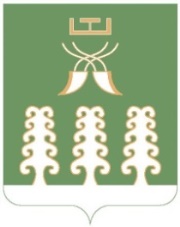 Республика Башкортостанмуниципальный районШаранский районСовет сельского поселенияМичуринский сельсовет452638, с.Мичуринск,тел.(34769) 2-44-48Код вида, подвида доходов бюджетаНаименованиеСумма123Всего7 612 071,351 00 00000 00 0000 000НАЛОГОВЫЕ И НЕНАЛОГОВЫЕ ДОХОДЫ1 845 000,001 01 00000 00 0000 000НАЛОГИ НА ПРИБЫЛЬ, ДОХОДЫ70 000,001 01 02000 01 0000 110Налог на доходы физических лиц70 000,001 01 02010 01 0000 110Налог на доходы физических лиц с доходов, источником которых является налоговый агент за исключением доходов, в отношении которых исчисление и уплата налога осуществляется в соответствии со статьями 227, 227.1 и 228 Налогового кодекса Российской Федерации70 000,001 05 00000 00 0000 000НАЛОГИ НА СОВОКУПНЫЙ ДОХОД9 000,001 05 03000 01 0000 110Единый сельскохозяйственный налог9 000,001 05 03010 01 0000 110Единый сельскохозяйственный налог9 000,001 06 00000 00 0000 000НАЛОГИ НА ИМУЩЕСТВО1 582 000,001 06 01000 00 0000 110Налог на имущество физических лиц167 000,001 06 01030 10 0000 110Налог на имущество физических лиц, взимаемый по ставкам, применяемым к объектам налогообложения, расположенным в границах сельских поселений167 000,001 06 06000 00 0000 110Земельный налог1 415 000,001 06 06030 00 0000 110Земельный налог с организаций499 000,001 06 06033 10 0000 110Земельный налог с организаций, обладающих земельным участком, расположенным в границах сельских поселений499 000,001 06 06040 00 0000 110Земельный налог с физических лиц916 000,001 06 06043 10 0000 110Земельный налог с физических лиц, обладающих земельным участком, расположенным в границах сельских поселений916 000,001 11 00000 00 0000 000ДОХОДЫ ОТ ИСПОЛЬЗОВАНИЯ ИМУЩЕСТВА, НАХОДЯЩЕГОСЯ В ГОСУДАРСТВЕННОЙ И МУНИЦИПАЛЬНОЙ СОБСТВЕННОСТИ5 000,001 11 05000 00 0000 120Доходы, получаемые в виде арендной либо иной платы за передачу в возмездное пользование государственного и муниципального имущества (за исключением имущества бюджетных и автономных учреждений, а также имущества государственных и муниципальных унитарных предприятий, в том числе казенных)5 000,001 11 05030 00 0000 120Доходы от сдачи в аренду имущества, находящегося в оперативном управлении органов государственной власти, органов местного самоуправления, государственных внебюджетных фондов и созданных ими учреждений (за исключением имущества бюджетных и автономных учреждений)5 000,001 11 05035 10 0000 120Доходы от сдачи в аренду имущества, находящегося в оперативном управлении органов управления сельских поселений и созданных ими учреждений (за исключением имущества муниципальных бюджетных и автономных учреждений)5 000,001 13 00000 00 0000 000ДОХОДЫ ОТ ОКАЗАНИЯ ПЛАТНЫХ УСЛУГ (РАБОТ) И КОМПЕНСАЦИИ ЗАТРАТ ГОСУДАРСТВА28 000,001 13 01000 00 0000 130Доходы от оказанияплатных услуг(работ)28 000,001 13 01990 00 0000 130Прочие доходы от оказания платных услуг (работ)28 000,001 13 01995 10 0000 130Прочие доходы от оказания платных услуг (работ) получателями средств бюджетов сельских поселений 28 000,001 16 00000 00 0000 000ШТРАФЫ, САНКЦИИ, ВОЗМЕЩЕНИЕ УЩЕРБА1 000,001 16 02000 02 0000 000Административные штрафы, установленные законами субъектов Российской Федерации об административных правонарушениях1 000,001 16 02020 02 0000 140Административные штрафы, установленные законами субъектов Российской Федерации об административных правонарушениях, за нарушение муниципальных правовых актов1 000,001 17 00000 00 0000 000ПРОЧИЕ НЕНАЛОГОВЫЕ ДОХОДЫ150 000,001 17 15000 00 0000 150Инициативные платежи150 000,001 17 15030 10 0000 150Инициативные платежи, зачисляемые в бюджеты сельских поселений150 000,001 17 15030 10 1001 150Инициативные платежи, зачисляемые в бюджеты сельских поселений (от физических лиц при реализации проектов развития общественной инфраструктуры, основанных на местных инициативах) 75 000,001 17 15030 10 2001 150Инициативные платежи, зачисляемые в бюджеты сельских поселений (от индивидуальных предпринимателей, юридических лиц  при реализации проектов развития общественной инфраструктуры, основанных на местных инициативах) 75 000,002 00 00000 00 0000 000БЕЗВОЗМЕЗДНЫЕ ПОСТУПЛЕНИЯ5 767 071,352 02 00000 00 0000 000БЕЗВОЗМЕЗДНЫЕ ПОСТУПЛЕНИЯ  ОТ ДРУГИХ БЮДЖЕТОВ БЮДЖЕТНОЙ СИСТЕМЫ РОССИЙСКОЙ ФЕДЕРАЦИИ5 767 071,352 02 10000 00 0000 150Дотации  бюджетам бюджетной системы  Российской Федерации 2 133 905,212 02 16001 00 0000 150Дотации на выравнивание бюджетной обеспеченности из бюджетов муниципальных районов, городских округов с внутригородским делением2 133 905,212 02 16001 10 0000 150Дотации бюджетам сельских поселений на выравнивание бюджетной обеспеченности из бюджетов муниципальных районов2 133 905,212 02 30000 00 0000 150Субвенции бюджетам бюджетной системы Российской Федерации 342 700,002 02 35118 00 0000 150Субвенции бюджетам на осуществление первичного воинского учета органами местного самоуправления поселений, муниципальных и городских округов342 700,002 02 35118 10 0000 150Субвенции бюджетам сельских поселений на осуществление первичного воинского учета органами местного самоуправления поселений, муниципальных и городских округов342 700,002 02 40000 00 0000 150Иные межбюджетные трансферты2 688 800,002 02 40014 00 0000 150Межбюджетные трансферты, передаваемые бюджетам муниципальных образований на осуществление части полномочий по решению вопросов местного значения в соответствии с заключенными соглашениями1 340 000,002 02 40014 10 0000 150Межбюджетные трансферты, передаваемые бюджетам сельских поселений из бюджетов муниципальных районов на осуществление части полномочий по решению вопросов местного значения в соответствии с заключенными соглашениями1 340 000,002 02 49999 00 0000 150Прочие межбюджетные трансферты, передаваемые бюджетам1 348 800,002 02 49999 10 0000 150Прочие межбюджетные трансферты, передаваемые бюджетам сельских поселений1 348 800,002 02 49999 10 7201 150Прочие межбюджетные трансферты, передаваемые бюджетам сельских поселений на расходные обязательства, возникающие при выполнении полномочий органов местного самоуправления по отдельным вопросам местного значения113 300,002 02 49999 10 7247 150Прочие межбюджетные трансферты, передаваемые бюджетам сельских поселений на проекты развития общественной инфраструктуры, основанные на местных инициативах 735 500,002 02 49999 10 7404 150Прочие межбюджетные трансферты, передаваемые бюджетам сельских поселений (мероприятия по благоустройству территорий населенных пунктов, коммунальному хозяйству, обеспечению мер пожарной безопасности и охране окружающей среды в границах сельских поселений)500 000,002 02 90000 00 0000 150Прочие безвозмездные поступления от других бюджетов бюджетной системы601 666,142 02 90050 00 0000 150Прочие безвозмездные поступления от бюджетов муниципальных районов601 666,142 02 90054 10 0000 150Прочие безвозмездные поступления в бюджеты сельских поселений от бюджетов муниципальных районов601 666,14НаименованиеРз ПрЦсрВрСумма12345ВСЕГО8 045 029,47Общегосударственные вопросы01003 690 278,21Функционирование высшего должностного лица субъекта Российской Федерации муниципального образования01021 157 793,03Непрограммные расходы010299000000001 157 793,03Глава муниципального образования010299000020301 157 793,03Расходы на выплаты персоналу в целях обеспечения выполнения функций муниципальными органами, казенными учреждениями, органами управления государственными внебюджетными фондами010299000020301001 157 793,03Функционирование Правительства Российской Федерации, высших исполнительных органов государственной власти субъектов Российской Федерации, местных администраций01042 530 485,18Непрограммные расходы010499000000002 530 485,18Аппараты органов местного самоуправления010499000020402 530 485,18Расходы на выплаты персоналу в целях обеспечения выполнения функций муниципальными органами, казенными учреждениями, органами управления государственными внебюджетными фондами010499000020401002 018 636,40Закупка товаров, работ и услуг для обеспечения муниципальных нужд01049900002040200508 173,08Иные бюджетные ассигнования010499000020408003 675,70Резервные фонды01112 000,00Непрограммные расходы011199000000002 000,00Резервные фонды местных администраций011199000075002 000,00Иные бюджетные ассигнования011199000075008002 000,00Национальная оборона0200342 700,00Мобилизационная и вневойсковая подготовка0203342 700,00Непрограммные расходы02039900000000342 700,00Осуществление первичного воинского учета органами местного самоуправления поселений, муниципальных и городских округов02039900051180342 700,00Расходы на выплаты персоналу в целях обеспечения выполнения функций муниципальными органами, казенными учреждениями, органами управления государственными внебюджетными фондами02039900051180100342 700,00Национальная безопасность и правоохранительная деятельность030030 000,00Защита населения и территории от чрезвычайных ситуаций природного и техногенного характера, пожарная безопасность031030 000,00Программа сельского поселения «Пожарная безопасность сельского поселения Мичуринский сельсовет муниципального района Шаранский район Республики Башкортостан»0310190000000030 000,00Основное мероприятие «Реализация мероприятий по обеспечению пожарной безопасности в сельском поселении»0310190010000030 000,00Мероприятия по развитию инфраструктуры объектов противопожарной службы0310190012430030 000,00Закупка товаров, работ и услуг для обеспечения муниципальных нужд0310190012430020030 000,00Национальная экономика04001 400 000,00Дорожное хозяйство (дорожные фонды)04091 340 000,00Программа сельского поселения «Содержание и ремонт автомобильных дорог в сельском поселении Мичуринский сельсовет муниципального района Шаранский район Республики Башкортостан»040909000000001 340 000,00Основное мероприятие «Организация выполнения работ по модернизации, содержанию, ремонту автомобильных дорог. Обеспечение безопасности дорожного движения»040909001000001 340 000,00Дорожное хозяйство040909001031501 340 000,00Закупка товаров, работ и услуг для обеспечения муниципальных нужд040909001031502001 340 000,00Другие вопросы в области национальной экономики041260 000,0Муниципальная программа «Развитие земельно-имущественных отношений сельского поселения Шаранский сельсовет муниципального района Шаранский район Республики Башкортостан со сроком реализации до 2022 года»0412180000000060 000,0Основное мероприятие «Проведение работ по землеустройству, оформление прав пользования на землю»0412180010000060 000,0Проведение работ по землеустройству0412180010333060 000,0Закупка товаров, работ и услуг для обеспечения муниципальных нужд0412180010333020060 000,0Жилищно-коммунальное хозяйство0500942 581,08Благоустройство0503942 581,08Программа «Благоустройство населенных пунктов сельского поселения Мичуринский сельсовет муниципального района Шаранский район Республики Башкортостан»05032000000000942 581,08Подпрограмма «Уличное освещение»05032010000000655 232,19Основное мероприятие «Организация бесперебойного уличного освещения населенных пунктов сельского поселения в темное время суток»05032010100000655 232,19Мероприятия по благоустройству территорий населенных пунктов05032010106050267 153,47Закупка товаров, работ и услуг для обеспечения муниципальных нужд05032010106050200267 153,47Мероприятия по благоустройству территорий населенных пунктов, коммунальному хозяйству, обеспечению мер пожарной безопасности, и охране окружающей среды в границах сельских поселений05032010174040263 478,72Закупка товаров, работ и услуг для обеспечения муниципальных нужд05032010174040200263 478,72Софинансирование расходных обязательств, возникающих при выполнении полномочий органов местного самоуправления по отдельным вопросам местного значения050320101S2010124 600,00Закупка товаров, работ и услуг для обеспечения муниципальных нужд050320101S2010200124 600,00Подпрограмма «Организация и содержание мест захоронения сельского поселения »0503202000000099 376,00Основное мероприятие «Развитие и поддержка инициатив жителей поселения по благоустройству кладбищ»0503202010000099 376,00Мероприятия по благоустройству территорий населенных пунктов, коммунальному хозяйству, обеспечению мер пожарной безопасности, и охране окружающей среды в границах сельских поселений0503202017404099 376,00Закупка товаров, работ и услуг для обеспечения муниципальных нужд0503202017404020099 376,00Подпрограмма «Прочие мероприятия по благоустройству территории сельского поселения»05032030000000187 972,89Основное мероприятие «Выполнение работ по повышению уровня внешнего благоустройства и санитарного содержания сельского поселения»05032030100000187 972,89Мероприятия по благоустройству территорий населенных пунктов0503203010605050 827,61Закупка товаров, работ и услуг для обеспечения муниципальных нужд0503203010605020049 328,61Иные бюджетные ассигнования050320301060508001 499,00Мероприятия по благоустройству территорий населенных пунктов, коммунальному хозяйству, обеспечению мер пожарной безопасности, и охране окружающей среды в границах сельских поселений05032030174040137 145,28Закупка товаров, работ и услуг для обеспечения муниципальных нужд05032030174040200137 145,28Охрана окружающей среды0600218 400,00Другие вопросы в области охраны окружающей среды0605218 400,00Программа «Экология и природные ресурсы сельского поселения Мичуринский сельсовет  муниципального района Шаранский район Республики Башкортостан  на 2022-2024 годы»06051300000000218 400,00Подпрограмма  «Отходы»06051340000000218 400,00Основное мероприятие «Участие в организации деятельности по сбору (в том числе раздельному сбору) и транспортированию твердых коммунальных отходов06051340100000218 400,00Мероприятия в области экологии и природопользования06051340141200218 400,00Закупка товаров, работ и услуг для обеспечения муниципальных нужд06051340141200200218 400,00Образование07002 600,00Профессиональная подготовка, переподготовка и повышение квалификации07052 600,00Непрограммные расходы070599000000002 600,00Переподготовка и повышение квалификации кадров070599000429702 600,00Закупка товаров, работ и услуг для обеспечения муниципальных нужд070599000429702002 600,00Социальная политика1000418 470,18Пенсионное обеспечение1001418 470,18Непрограммные расходы10019900000000418 470,18Иные безвозмездные и безвозвратные перечисления 10019900074000418 470,18Межбюджетные трансферты10019900074000500418 470,18Физическая культура и спорт11001 000 000,00Массовый спорт11021 000 000,00Муниципальная программа «Развитие физической культуры и массового спорта в сельском поселении Мичуринский сельсовет муниципального района Шаранский район Республики Башкортостан» 110212000000001 000 000,00Основное мероприятие «Выполнение работ по проведению мероприятий в сфере физической культуры и массового спорта»110212001000001 000 000,00Реализация проектов развития общественной инфраструктуры, основанных на местных инициативах, за счет средств бюджетов110212001S2471850 000,00Закупка товаров, работ и услуг для обеспечения муниципальных нужд110212001S2471200850 000,00Реализация проектов развития общественной инфраструктуры, основанных на местных инициативах, за счет средств, поступивших от физических лиц110212001S247275 000,00Закупка товаров, работ и услуг для обеспечения муниципальных нужд110212001S247220075 000,00Реализация проектов развития общественной инфраструктуры, основанных на местных инициативах, за счет средств, поступивших от юридических лиц110212001S247375 000,00Закупка товаров, работ и услуг для обеспечения муниципальных нужд110212001S247320075 000,00НаименованиеЦсрВрСумма1234ВСЕГО8 045 029,47Программа сельского поселения «Содержание и ремонт автомобильных дорог в сельском поселении Мичуринский сельсовет муниципального района Шаранский район Республики Башкортостан»09000000001 340 000,00Основное мероприятие «Организация выполнения работ по модернизации, содержанию, ремонту автомобильных дорог. Обеспечение безопасности дорожного движения»09001000001 340 000,00Дорожное хозяйство09001031501 340 000,00Закупка товаров, работ и услуг для обеспечения муниципальных нужд09001031502001 340 000,00Муниципальная программа «Развитие физической культуры и массового спорта в сельском поселении Мичуринский сельсовет муниципального района Шаранский район Республики Башкортостан»12000000001 000 000,00Основное мероприятие «Выполнение работ по проведению мероприятий в сфере физической культуры и массового спорта»12001000001 000 000,00Реализация проектов развития общественной инфраструктуры, основанных на местных инициативах, за счет средств бюджетов12001S2471850 000,00Закупка товаров, работ и услуг для обеспечения муниципальных нужд12001S2471200850 000,00Реализация проектов развития общественной инфраструктуры, основанных на местных инициативах, за счет средств, поступивших от физических лиц12001S247275 000,00Закупка товаров, работ и услуг для обеспечения муниципальных нужд12001S247220075 000,00Реализация проектов развития общественной инфраструктуры, основанных на местных инициативах, за счет средств, поступивших от юридических лиц12001S247375 000,00Закупка товаров, работ и услуг для обеспечения муниципальных нужд12001S247320075 000,00Программа «Экология и природные ресурсы сельского поселения Мичуринский сельсовет  муниципального района Шаранский район Республики Башкортостан  на 2022-2024 годы»1300000000218 400,00Подпрограмма  «Отходы»1340000000218 400,00Основное мероприятие «Участие в организации деятельности по сбору (в том числе раздельному сбору) и транспортированию твердых коммунальных отходов»1340100000218 400,00Мероприятия в области экологии и природопользования1340141200218 400,00Закупка товаров, работ и услуг для обеспечения муниципальных нужд1340141200200218 400,00Муниципальная программа «Развитие земельно-имущественных отношений сельского поселения Шаранский сельсовет муниципального района Шаранский район Республики Башкортостан со сроком реализации до 2022 года»180000000060 000,0Основное мероприятие «Проведение работ по землеустройству, оформление прав пользования на землю»180010000060 000,0Проведение работ по землеустройству180010333060 000,0Закупка товаров, работ и услуг для обеспечения муниципальных нужд180010333020060 000,0Программа сельского поселения «Пожарная безопасность сельского поселения Мичуринский сельсовет муниципального района Шаранский район Республики Башкортостан»190000000030 000,00Основное мероприятие «Реализация мероприятий по обеспечению пожарной безопасности в сельском поселении»190010000030 000,00Мероприятия по развитию инфраструктуры объектов противопожарной службы190012430030 000,00Закупка товаров, работ и услуг для обеспечения муниципальных нужд190012430020030 000,00Программа «Благоустройство населенных пунктов сельского поселения Мичуринский сельсовет муниципального района Шаранский район Республики Башкортостан»2000000000942 581,08Подпрограмма «Уличное освещение»2010000000655 232,19Основное мероприятие «Организация бесперебойного уличного освещения населенных пунктов сельского поселения в темное время суток»2010100000655 232,19Мероприятия по благоустройству территорий населенных пунктов2010106050267 153,47Закупка товаров, работ и услуг для обеспечения муниципальных нужд2010106050200267 153,47Мероприятия по благоустройству территорий населенных пунктов, коммунальному хозяйству, обеспечению мер пожарной безопасности, и охране окружающей среды в границах сельских поселений2010174040263 478,72Закупка товаров, работ и услуг для обеспечения муниципальных  нужд2010174040200263 478,72Софинансирование расходных обязательств, возникающих при выполнении полномочий органов местного самоуправления по отдельным вопросам местного значения20101S2010124 600,00Закупка товаров, работ и услуг для обеспечения муниципальных нужд20101S2010200124 600,00Подпрограмма «Организация и содержание мест захоронения сельского поселения »202000000099 376,00Основное мероприятие «Развитие и поддержка инициатив жителей поселения по благоустройству кладбищ»202010000099 376,00Мероприятия по благоустройству территорий населенных пунктов, коммунальному хозяйству, обеспечению мер пожарной безопасности, и охране окружающей среды в границах сельских поселений202017404099 376,00Закупка товаров, работ и услуг для обеспечения муниципальных нужд202017404020099 376,00Подпрограмма «Прочие мероприятия по благоустройству территории сельского поселения»2030000000187 972,89Основное мероприятие «Выполнение работ по повышению уровня внешнего благоустройства и санитарного содержания сельского поселения»2030100000187 972,89Мероприятия по благоустройству территорий населенных пунктов203010605050 827,61Закупка товаров, работ и услуг для обеспечения муниципальных нужд203010605020049 328,61Иные бюджетные ассигнования20301060508001 499,00Мероприятия по благоустройству территорий населенных пунктов, коммунальному хозяйству, обеспечению мер пожарной безопасности и охране окружающей среды в границах сельских поселений2030174040137 145,28Закупка товаров, работ и услуг для обеспечения муниципальных нужд2030174040200137 145,28Непрограммные расходы99000000004 454 048,39Глава муниципального образования99000020301 157 793,03Расходы на выплаты персоналу в целях обеспечения выполнения функций муниципальными органами, казенными учреждениями, органами управления государственными внебюджетными фондами99000020301001 157 793,03Аппараты органов местного самоуправления99000020402 530 485,18Расходы на выплаты персоналу в целях обеспечения выполнения функций муниципальными органами, казенными учреждениями, органами управления государственными внебюджетными фондами99000020401002 018 636,40Закупка товаров, работ и услуг для обеспечения муниципальных нужд9900002040200508 173,08Иные бюджетные ассигнования99000020408003 675,70Резервные фонды местных администраций99000075002 000,00Иные бюджетные ассигнования99000075008002 000,00Переподготовка и повышение квалификации кадров99000429702 600,00Закупка товаров, работ и услуг для обеспечения муниципальных нужд99000429702002 600,00Осуществление первичного воинского учета органами местного самоуправления поселений, муниципальных и городских округов9900051180342 700,00Расходы на выплаты персоналу в целях обеспечения выполнения функций муниципальными органами, казенными учреждениями, органами управления государственными внебюджетными фондами9900051180100342 700,00Иные безвозмездные и безвозвратные перечисления9900074000418 470,18Межбюджетные трансферты9900074000500418 470,18НаименованиеВед-воЦсрВрСумма12345ВСЕГО8 045 029,47Администрация сельского поселения Мичуринский сельсовет муниципального района Шаранский район Республики Башкортостан7918 045 029,47Программа сельского поселения «Содержание и ремонт автомобильных дорог в сельском поселении Мичуринский сельсовет муниципального района Шаранский район Республики Башкортостан»79109000000001 340 000,00Основное мероприятие «Организация выполнения работ по модернизации, содержанию, ремонту автомобильных дорог. Обеспечение безопасности дорожного движения»79109001000001 340 000,00Дорожное хозяйство79109001031501 340 000,00Закупка товаров, работ и услуг для обеспечения муниципальных нужд79109001031502001 340 000,00Муниципальная программа «Развитие физической культуры и массового спорта в сельском поселении Мичуринский сельсовет муниципального района Шаранский район Республики Башкортостан»79112000000001 000 000,00Основное мероприятие «Выполнение работ по проведению мероприятий в сфере физической культуры и массового спорта»79112001000001 000 000,00Реализация проектов развития общественной инфраструктуры, основанных на местных инициативах, за счет средств бюджетов79112001S2471850 000,00Закупка товаров, работ и услуг для обеспечения муниципальных нужд79112001S2471200850 000,00Реализация проектов развития общественной инфраструктуры, основанных на местных инициативах, за счет средств, поступивших от физических лиц79112001S247275 000,00Закупка товаров, работ и услуг для обеспечения муниципальных нужд79112001S247220075 000,00Реализация проектов развития общественной инфраструктуры, основанных на местных инициативах, за счет средств, поступивших от юридических лиц79112001S247375 000,00Закупка товаров, работ и услуг для обеспечения муниципальных нужд79112001S247320075 000,00Программа «Экология и природные ресурсы сельского поселения Мичуринский сельсовет  муниципального района Шаранский район Республики Башкортостан  на 2022-2024 годы»7911300000000218 400,00Подпрограмма  «Отходы»7911340000000218 400,00Основное мероприятие «Участие в организации деятельности по сбору (в том числе раздельному сбору) и транспортированию твердых коммунальных отходов»7911340100000218 400,00Мероприятия в области экологии и природопользования7911340141200218 400,00Закупка товаров, работ и услуг для обеспечения муниципальных нужд7911340141200200218 400,00Муниципальная программа «Развитие земельно-имущественных отношений сельского поселения Шаранский сельсовет муниципального района Шаранский район Республики Башкортостан со сроком реализации до 2022 года»791180000000060 000,0Основное мероприятие «Проведение работ по землеустройству, оформление прав пользования на землю»791180010000060 000,0Проведение работ по землеустройству791180010333060 000,0Закупка товаров, работ и услуг для обеспечения муниципальных нужд791180010333020060 000,0Программа сельского поселения «Пожарная безопасность сельского поселения Мичуринский сельсовет муниципального района Шаранский район Республики Башкортостан»791190000000030 000,00Основное мероприятие «Реализация мероприятий по обеспечению пожарной безопасности в сельском поселении»791190010000030 000,00Мероприятия по развитию инфраструктуры объектов противопожарной службы791190012430030 000,00Закупка товаров, работ и услуг для обеспечения муниципальных нужд791190012430020030 000,00Программа «Благоустройство населенных пунктов сельского поселения Мичуринский сельсовет муниципального района Шаранский район Республики Башкортостан»7912000000000942 581,08Подпрограмма «Уличное освещение»7912010000000655 232,19Основное мероприятие «Организация бесперебойного уличного освещения населенных пунктов сельского поселения в темное время суток»7912010100000655 232,19Мероприятия по благоустройству территорий населенных пунктов7912010106050267 153,47Закупка товаров, работ и услуг для обеспечения муниципальных нужд7912010106050200267 153,47Мероприятия по благоустройству территорий населенных пунктов, коммунальному хозяйству, обеспечению мер пожарной безопасности, и охране окружающей среды в границах сельских поселений7912010174040263 478,72Закупка товаров, работ и услуг для обеспечения муниципальных  нужд7912010174040200263 478,72Софинансирование расходных обязательств, возникающих при выполнении полномочий органов местного самоуправления по отдельным вопросам местного значения79120101S2010124 600,00Закупка товаров, работ и услуг для обеспечения муниципальных нужд79120101S2010200124 600,00Подпрограмма «Организация и содержание мест захоронения сельского поселения »791202000000099 376,00Основное мероприятие «Развитие и поддержка инициатив жителей поселения по благоустройству кладбищ»791202010000099 376,00Мероприятия по благоустройству территорий населенных пунктов, коммунальному хозяйству, обеспечению мер пожарной безопасности, и охране окружающей среды в границах сельских поселений791202017404099 376,00Закупка товаров, работ и услуг для обеспечения муниципальных нужд791202017404020099 376,00Подпрограмма «Прочие мероприятия по благоустройству территории сельского поселения»7912030000000187 972,89Основное мероприятие «Выполнение работ по повышению уровня внешнего благоустройства и санитарного содержания сельского поселения»7912030100000187 972,89Мероприятия по благоустройству территорий населенных пунктов791203010605050 827,61Закупка товаров, работ и услуг для обеспечения муниципальных нужд791203010605020049 328,61Иные бюджетные ассигнования79120301060508001 499,00Мероприятия по благоустройству территорий населенных пунктов, коммунальному хозяйству, обеспечению мер пожарной безопасности и охране окружающей среды в границах сельских поселений7912030174040137 145,28Закупка товаров, работ и услуг для обеспечения муниципальных нужд7912030174040200137 145,28Непрограммные расходы79199000000004 454 048,39Глава муниципального образования79199000020301 157 793,03Расходы на выплаты персоналу в целях обеспечения выполнения функций муниципальными органами, казенными учреждениями, органами управления государственными внебюджетными фондами79199000020301001 157 793,03Аппараты органов местного самоуправления79199000020402 530 485,18Расходы на выплаты персоналу в целях обеспечения выполнения функций муниципальными органами, казенными учреждениями, органами управления государственными внебюджетными фондами79199000020401002 018 636,40Закупка товаров, работ и услуг для обеспечения муниципальных нужд7919900002040200508 173,08Иные бюджетные ассигнования79199000020408003 675,70Резервные фонды местных администраций79199000075002 000,00Иные бюджетные ассигнования79199000075008002 000,00Переподготовка и повышение квалификации кадров79199000429702 600,00Закупка товаров, работ и услуг для обеспечения муниципальных нужд79199000429702002 600,00Осуществление первичного воинского учета органами местного самоуправления поселений, муниципальных и городских округов7919900051180342 700,00Расходы на выплаты персоналу в целях обеспечения выполнения функций муниципальными органами, казенными учреждениями, органами управления государственными внебюджетными фондами7919900051180100342 700,00Иные безвозмездные и безвозвратные перечисления7919900074000418 470,18Межбюджетные трансферты7919900074000500418 470,18Глава сельского поселения МичуринскийСельсовет муниципального районаШаранский район Республики Башкортостан                            В.Н. КорочкинКодНаименованиеСумма123Всего432 958,1201 00 00 00 00 0000 000Источники внутреннего финансирования  дефицитов бюджетов432 958,1201 05 00 00 00 0000 000Изменение  остатков денежных средств на счетах по учету средств бюджетов432 958,1201 05 02 01 10 0000 000Изменение  прочих остатков денежных средств бюджетов сельских поселений432 958,12Глава сельского поселения МичуринскийСельсовет муниципального районаШаранский район Республики Башкортостан                      В.Н. Корочкин